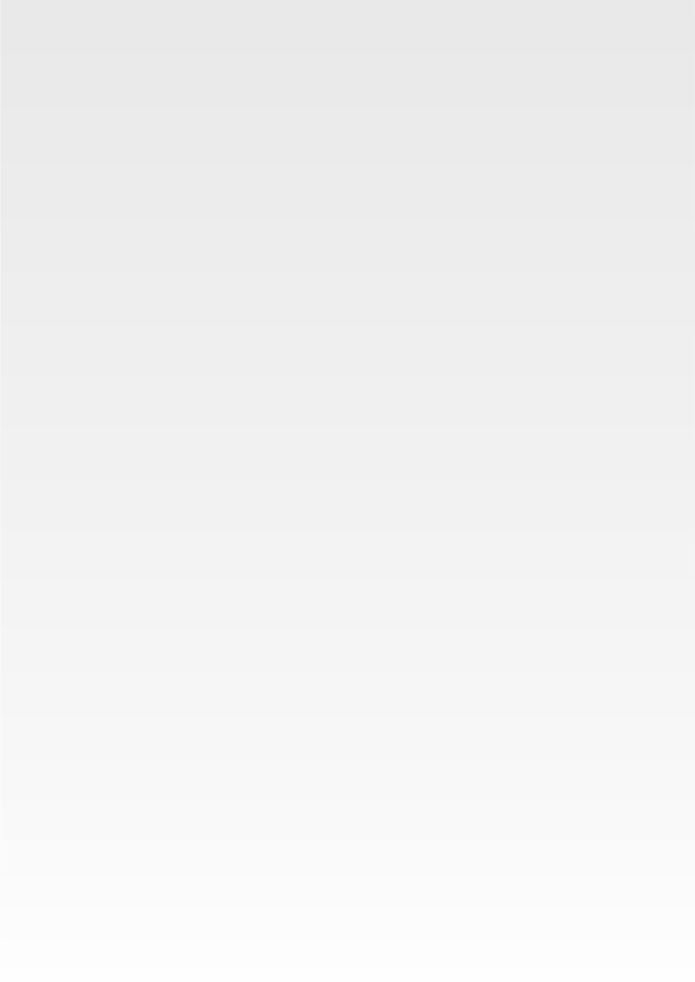 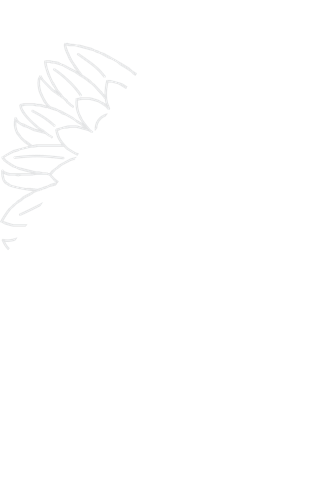 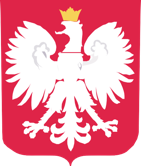 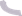 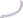 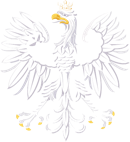 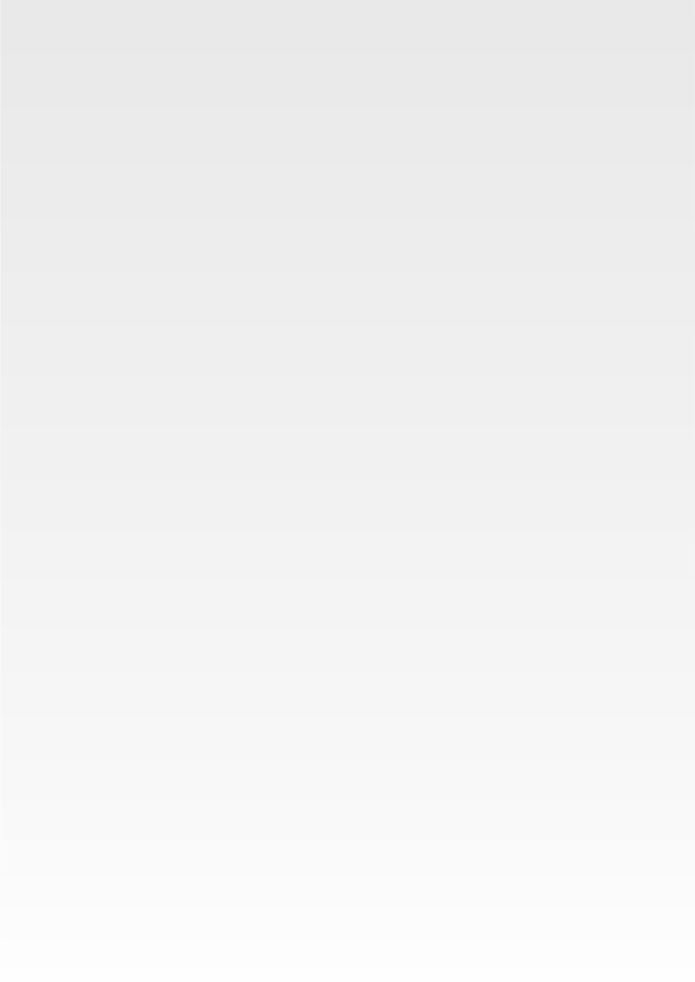 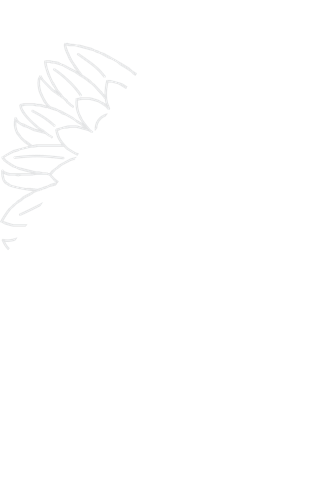 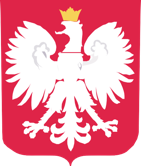 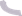 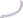 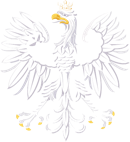 DOFINANSOWANOZE ŚRODKÓW PAŃSTWOWEGOFUNDUSZU CELOWEGOFUNDUSZ SOLIDARNOŚCIOWY Opieka wytchnieniowa-edycja 2022DOFINANSOWANIE422 280,00 złCAŁKOWITA WARTOŚĆ422 280,00 zł